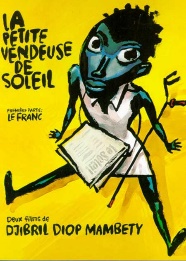 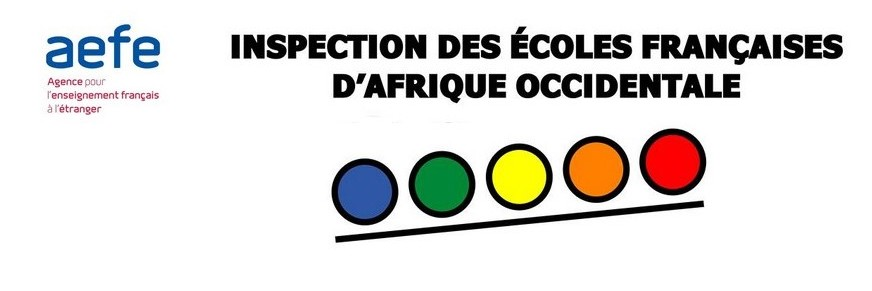 LES PETITS METIERS OU METIERS INFORMELSEnumération des "petits"métiers:le coiffeurle vendeur de journauxla vendeuse de cacahuètesle charretierle vendeur d'eaupédicure/manucure ambulantele vendeur de sonPistes possibles :après le visionnage du film, faire lister les petits métiers puis compléter la liste à partir du quotidien des élèves à DakarQuestion : Pourquoi certains métiers sont appelés "petits métiers"? Pourquoi ils existent ?Faire recenser tous les "petits" métiers sur le trajet de l'école des élèves.Faire des interviews de certaines personnes qui ont un "petit" métierDébat : Le travail des enfants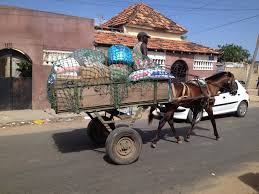 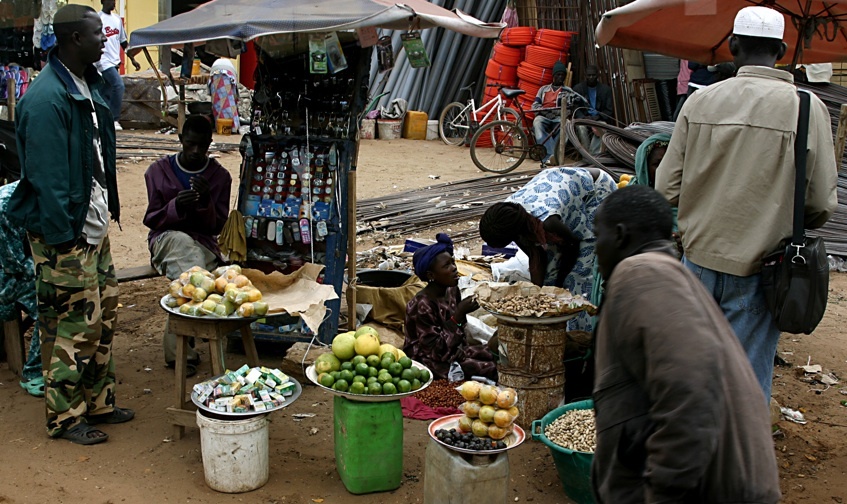 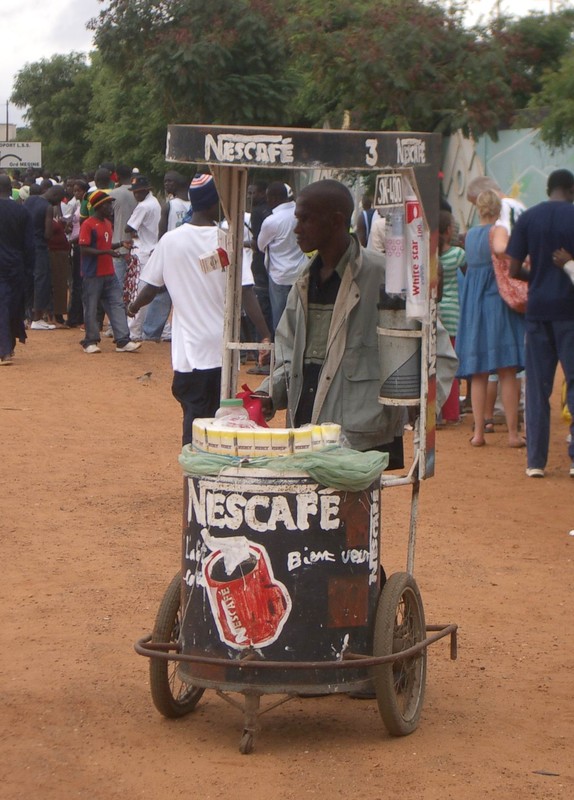 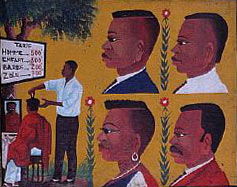 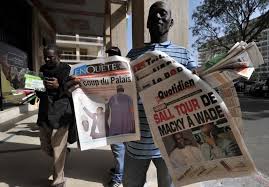 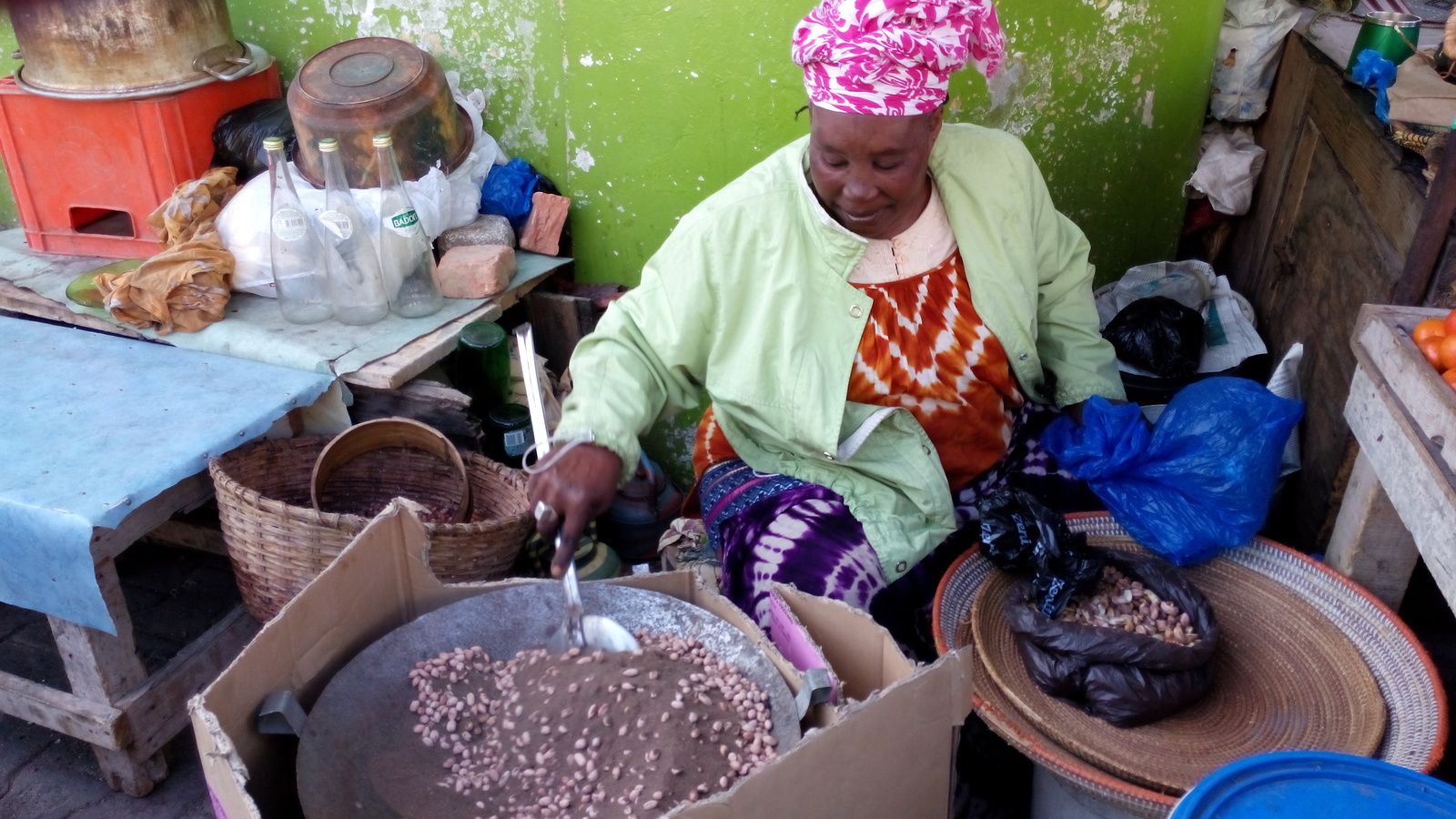 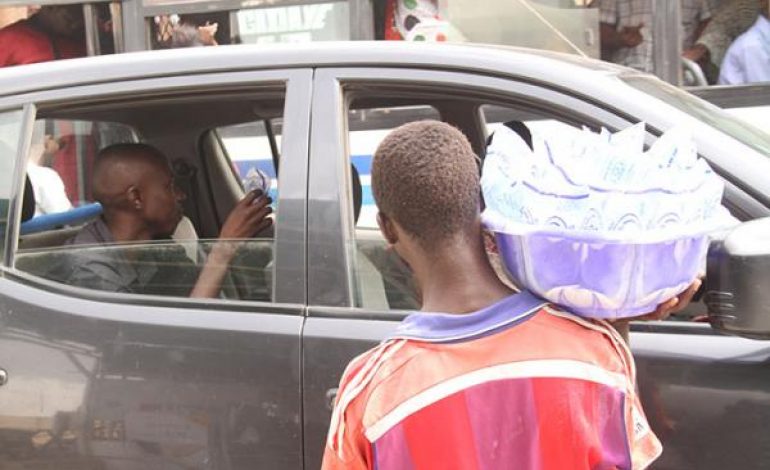 